     Eléments de correctionOlympiades de mathématiques de 4e – session 2023Exercice 1 L’esprit de la lettre1. a. Pour le mot ETUDE, en conservant le E initial et le E final, il y a autant de mots possibles que des permutations des lettres T, U et D, soit 6 : TUD, TDU, DUT, DTU, UDT et UTD.b. Pour le mot HUMAIN, on conserve le H et le N et on compte les permutations des quatre lettres U, M, A et I. Il y en a 24 (de gauche à droite dans l’écriture, on a 4 possibilités pour la première lettre, 3 pour la deuxième, 2 pour la troisième et .c. Le mot de trois lettres n’offre qu’une possibilité et pour les deux autres, on doit compter les permutations des lettres centrales, 5 lettres pour l’un, quatre pour l’autre. Au total,  phrases possibles en conservant l’ordre des mots.2. Si  est inférieur ou égal à 3, il n’y a qu’une écriture possible. Si , on compte les permutations des  lettres centrales. Il y en a . Ce nombre est appelé la factorielle de  est noté , ce qu’on lit « factorielle  ».3. Chacune des permutations des  lettres apparaît deux fois, deux lettres identiques étant interchangeables. Le nombre cherché est donc 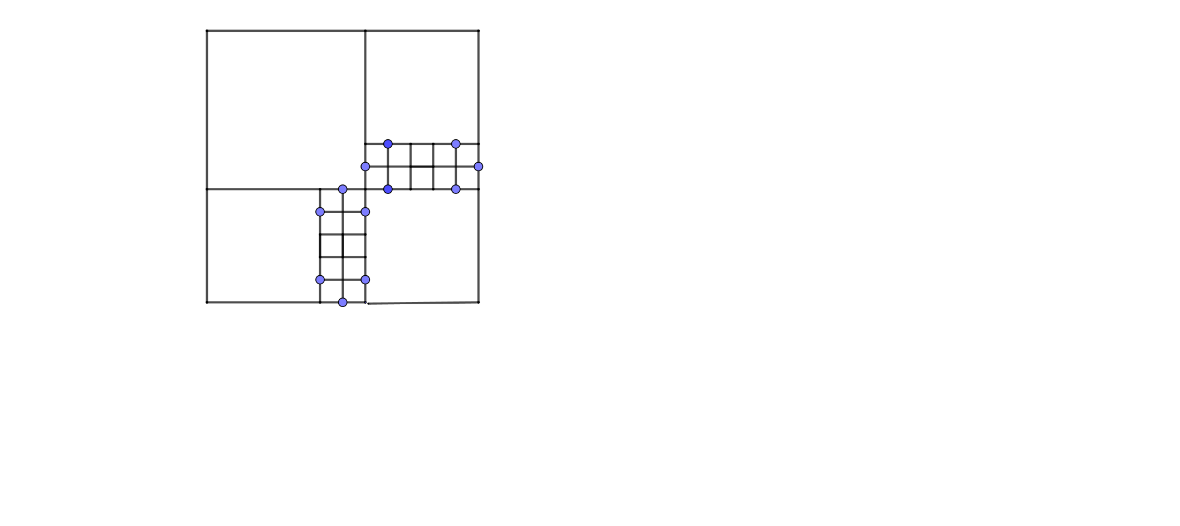 Exercice 2 Carrément carré1. a.  La figure ci-dessous montre 24 carrés. Quand on « coupe en 4 » un carré, on ajoute 3 carrés).b. La figure de gauche montre un dallage comportant 6 carrés tandis que celle de droite montre un dallage comportant 7 carrés.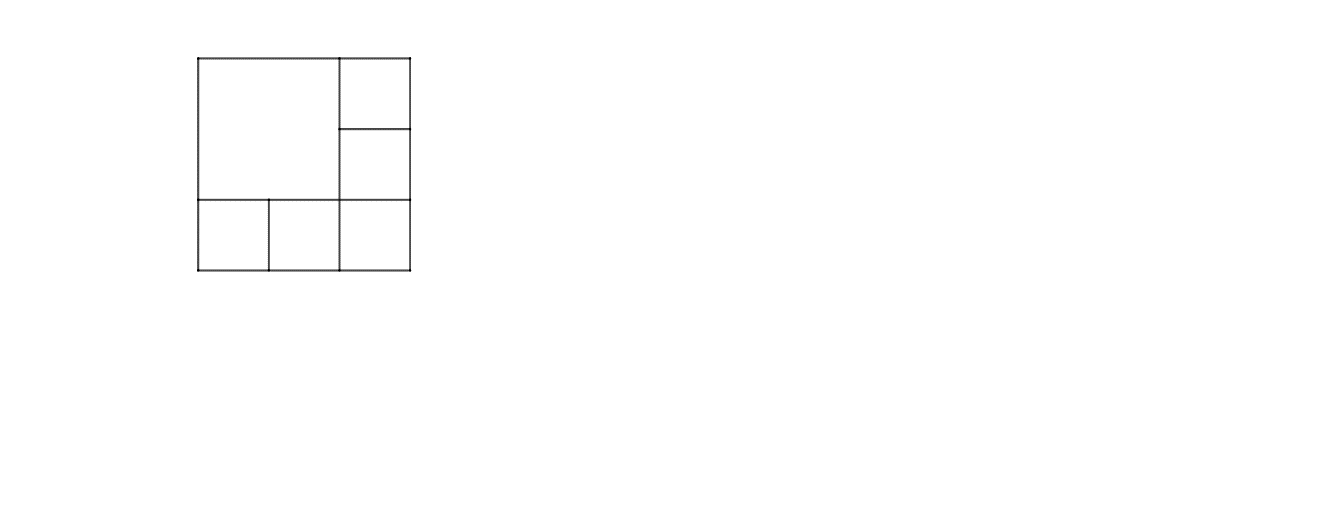 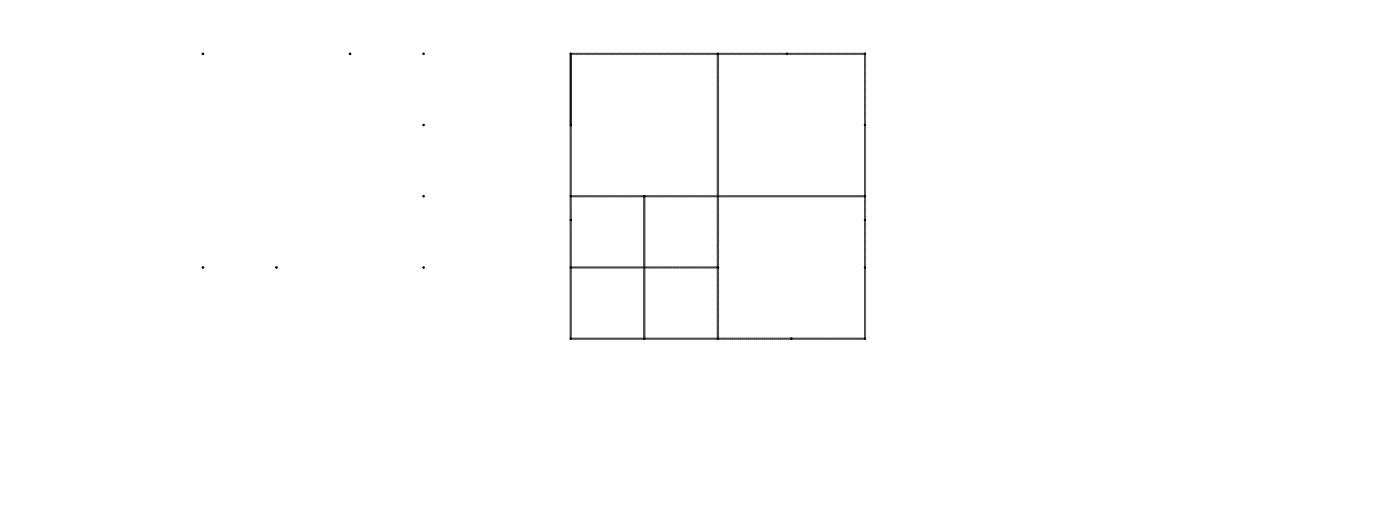 d. Comme dit plus haut, « couper un carré en quatre carrés » revient à ajouter 3 carrés. Si on peut réaliser un dallage de  carrés, on peut par ce procédé ajouter 3 carrés et obtenir carrés et ainsi de proche en proche à partir de 1.b. Plus généralement, s’il y a  carrés sur un côté, il y en a  sur les côtés adjacents et  sur le côté opposé : au total  carrés (en n’oubliant pas le carré central).Exercice 3 Quel est le rayon du cercle ?Par définition des points D et F, les triangles CFO et CDO sont rectangles respectivement en F et D. Ils ont un côté commun, le segment [CO] et OD = OF. On en déduit qu’ils sont isométriques. 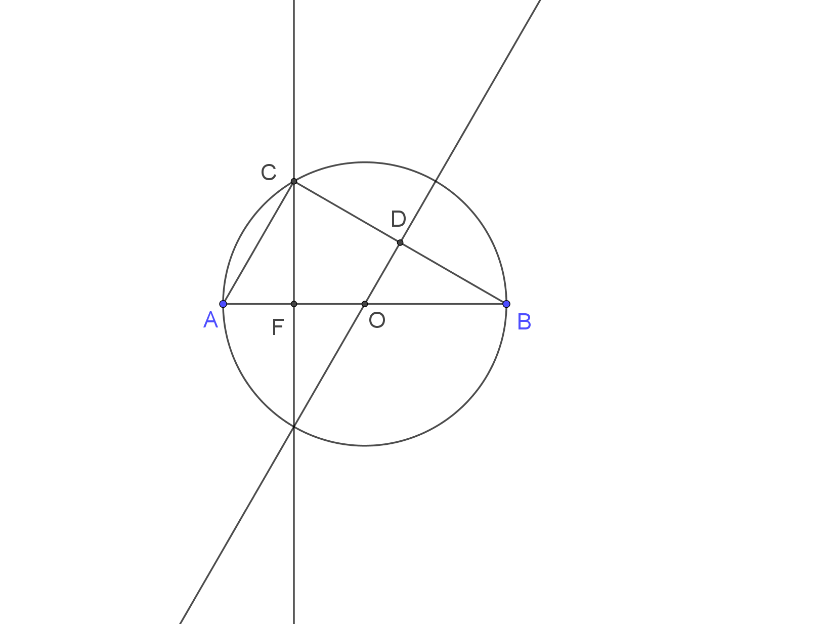 La droite (DO) est la médiatrice du segment [BC] donc les triangles OCB et OBD sont rectangles en D, ont le côté [OD] en commun et DC = DB. On en déduit qu’ils sont isométriques. Donc le triangle ODB est isométrique au triangle OFC. Les angles  ont même mesure, et leur somme est supplémentaire à la mesure de l’angle droit  (le triangle BFC est rectangle en F). Leur mesure est donc 30°.Le triangle OFC est rectangle en F et ses angles aigus mesurent 30° et 60°. On appelle O’ le symétrique du point O par rapport à la droite (FC). Le triangle OO’C est donc équilatéral et (FC) est sa hauteur issue de C. Comme, dans un triangle équilatéral, la hauteur est également médiane, on en déduit que F est le milieu du segment [OO’], c’est-à-dire que [OF] mesure la moitié du côté du triangle équilatéral OO’C. Ainsi, le rayon du cercle est 14. Exercice 4 Lecture inversée1. Le nombre  ne s’écrit qu’avec 3 chiffres si le chiffre des unités de  est 2. Par exemple 2222. 3. a. Supposons qu’il existe  tel que  et que . On a alors . Le nombre  s’écrirait donc avec au moins 5 chiffres, ce qui n’est possible car il est constitué des 4 chiffres de . Ainsi, .3. b. L’égalité  n’est envisageable que si , ce qui exige que le chiffre le plus à gauche de  soit 1 ou 2. Mais  étant un multiple de , son chiffre des unités ne peut pas être Le chiffre des milliers du nombre N est donc 2.Ce multiple de  a donc comme chiffre des unités 2, ce qui limite à  ou  les possibilités pour le chiffre des unités de  Mais, comme  est nécessairement supérieur à  et le chiffre des unités de  ne peut être 3. Le chiffre des unités de N est donc 8.Si on écrit ,  et  étant des chiffres, on obtient , ou encore  De , on déduit  et Le nombre cherché est  4. L’égalité  n’est envisageable que si  ce qui exige que le chiffre le plus à gauche de soit . Mais alors, le chiffre des unités de  est aussi , ce qui ne se peut pas pour un multiple de  Il n’y a donc pas de solution à cette équation. a.   Dans le cas de la figure 2, le dallage est constitué de 4 petits carrés sur le côté, ce qui donne 12 petits carrés et 1 grand, soit au total 13 carrés.Si on prend 5 petits carrés sur chaque côté, on aura au total  carrés.Pour 6 petits carrés sur chaque côté, on aura au total carrés.Pour 7 petits carrés sur chaque côté, on aura au total carrés.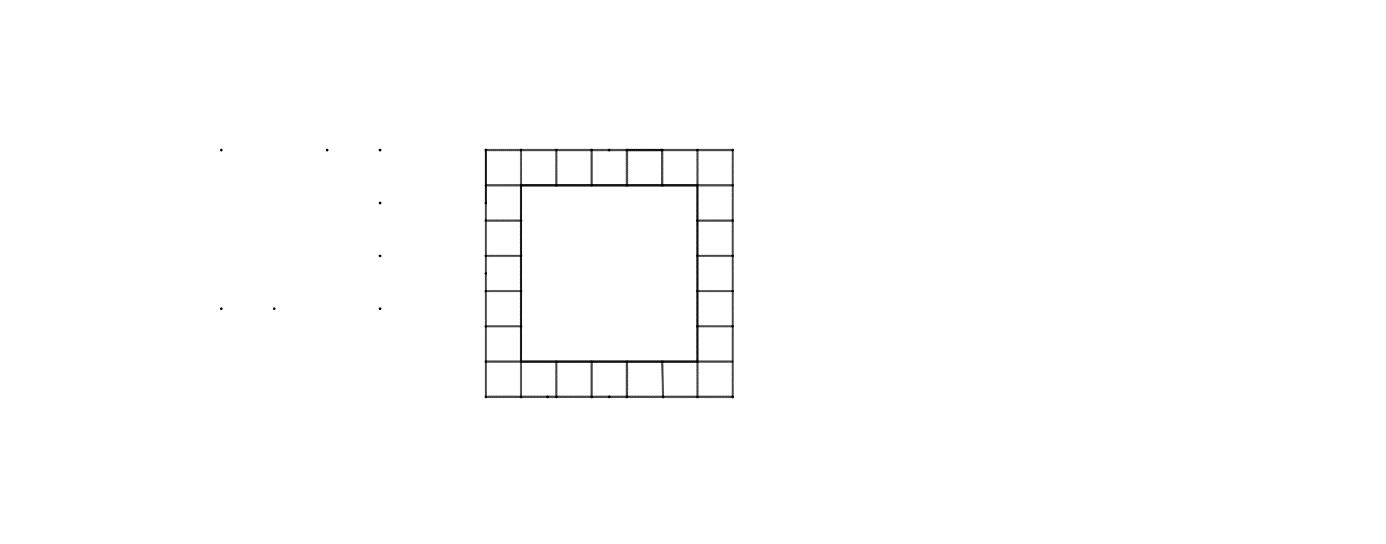 